ПРАВИТЕЛЬСТВО РЕСПУБЛИКИ ТЫВА
ПОСТАНОВЛЕНИЕТЫВА РЕСПУБЛИКАНЫӉ ЧАЗАА
ДОКТААЛот 3 мая 2023 г. № 281г. КызылО проекте соглашения о сотрудничестве между Республикой Тыва и городом Свердловск и Свердловским райономЛуганской Народной РеспубликиПравительство Республики Тыва ПОСТАНОВЛЯЕТ:1. Одобрить прилагаемый проект соглашения о сотрудничестве между Республикой Тыва и городом Свердловск и Свердловским районом Луганской Народной Республики (далее – Соглашение).2. Определить Агентство по внешнеэкономическим связям Республики Тыва органом исполнительной власти Республики Тыва, ответственным за координацию реализации Соглашения.3. Разместить настоящее постановление на «Официальном интернет-портале правовой информации» (www.pravo.gov.ru) и официальном сайте Республики Тыва в информационно-телекоммуникационной сети «Интернет».Глава Республики Тыва                                                                                     В. Ховалыг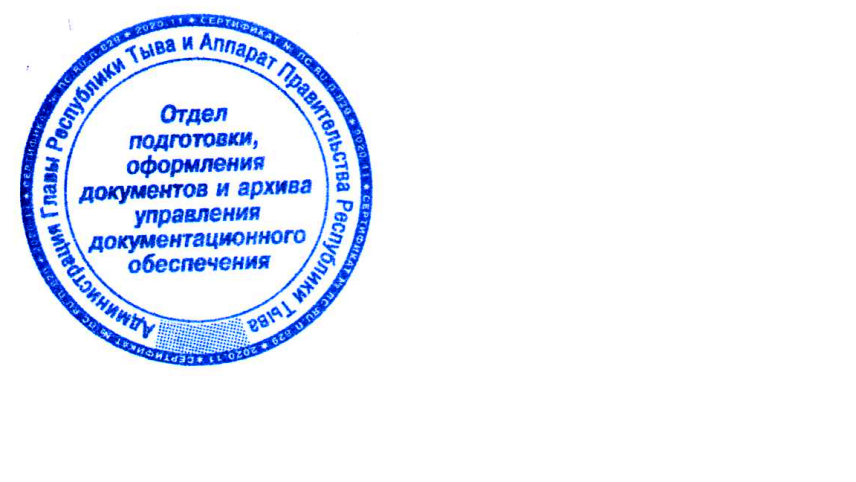 Одобренпостановлением ПравительстваРеспублики Тыва от 3 мая 2023 г. № 281ПроектСОГЛАШЕНИЕо сотрудничестве между Республикой Тываи городом Свердловск и Свердловским райономЛуганской Народной Республики«____» __________ 2023 г.В соответствии с Федеральным конституционным законом от 4 октября                    2022 г. № 6-ФКЗ «О принятии в Российскую Федерацию Луганской Народной                  Республики и образовании в составе Российской Федерации нового субъекта –                     Луганской Народной Республики», опираясь на исторически сложившиеся прочные связи, традиции дружбы и доброго общения, в целях всестороннего, рассчитанного на перспективу сотрудничества, налаживания многоуровневого взаимодействия,    Республика Тыва в лице Главы Республики Тыва Ховалыга Владислава                          Товарищтайовича, действующего на основании Конституции Республики Тыва                           от 6 мая 2001 г., с одной стороны, и город Свердловск и Свердловский район Луганской Народной Республики (далее – город Свердловск и Свердловский район ЛНР) в лице Главы Администрации города Свердловска и Свердловского района Луганской Народной Республики Сухачева Андрея Валерьевича, действующего на основании Положения об Администрации Свердловского района Луганской Народной Республики, утвержденного Указом Главы Луганской Народной Республики                                 от 1 марта 2023 г. № УГ-171/23 (с изменениями), с другой стороны, именуемые в дальнейшем Стороны, договорились о нижеследующем.Статья 1Стороны развивают свои отношения в соответствии с законодательством Российской Федерации, основываясь на принципах доверия, партнерства, уважения, обоюдной ответственности за выполнение положений настоящего Соглашения и достигнутых на его основе договоренностей.Статья 2Основными формами сотрудничества являются:оказание Республикой Тыва гуманитарной, финансовой и иной материальной помощи городу Свердловску и Свердловскому району ЛНР;содействие в восстановлении инфраструктуры, реализации инфраструктурных проектов на территории города Свердловска и Свердловского района ЛНР;оказание органами публичной власти Республики Тыва методической помощи городу Свердловску и Свердловскому району ЛНР по всем направлениям взаимного сотрудничества, включая подготовку необходимых методических, информационно-аналитических и иных материалов;проведение взаимных консультаций, в том числе обмен делегациями, участие в совместных конференциях, совещаниях и других мероприятиях, направленных на расширение и укрепление сотрудничества;обмен информацией по вопросам, затрагиваемым настоящим Соглашением;заключение соглашений, протоколов и иных документов по отдельным направлениям сотрудничества в пределах полномочий, следующих из нормативных правовых актов Сторон;иные формы сотрудничества, отвечающие целям настоящего Соглашения.Статья 3В целях реализации настоящего Соглашения Стороны вправе:назначать должностных лиц, осуществляющих координацию сотрудничества;проводить взаимные консультации, организовывать конференции, совещания, другие мероприятия;направлять уполномоченных лиц для участия в совместных мероприятиях;подготавливать и обмениваться методическими, информационно-аналитическими и иными материалами, необходимыми для реализации настоящего Соглашения;привлекать к деятельности по реализации настоящего Соглашения экспертов и специалистов в различных областях сотрудничества;привлекать к реализации настоящего Соглашения иные органы и организации;осуществлять иные действия, направленные на реализацию настоящего Соглашения.Статья 4В целях реализации настоящего Соглашения Стороны обязаны:обеспечивать необходимое материально-техническое оснащение и организационное сопровождение при проведении мероприятий;представлять сведения, документы и материалы, необходимые для осуществления взаимодействия в рамках настоящего Соглашения;способствовать всестороннему развитию и укреплению сотрудничества Сторон.Статья 5Должностные лица Сторон вправе:знакомиться с нормативными правовыми актами, иными актами и их проектами, методическими, информационно-аналитическими и иными материалами, необходимыми для реализации настоящего Соглашения;участвовать в конференциях, совещаниях, других мероприятиях, проводимых в связи с реализацией настоящего Соглашения;использовать необходимые помещения, технические средства, средства связи, иное оборудование и имущество, предоставленные Сторонами в целях реализации настоящего Соглашения;осуществлять иную деятельность, направленную на реализацию настоящего Соглашения и не нарушающую законодательство Российской Федерации и Сторон.Статья 6Должностные лица Сторон обязаны:соблюдать законодательство Российской Федерации и Сторон, руководствоваться иными нормативными правовыми актами при осуществлении своей деятельности;не разглашать информацию, ставшую им известной в рамках реализации настоящего Соглашения, если это не связано с реализацией ими своих должностных (служебных) обязанностей;действовать в интересах развития и укрепления сотрудничества Сторон.Статья 7Стороны развивают правовое взаимодействие и обмениваются информацией по вопросам совершенствования нормативно-правового регулирования в различных областях, осуществляют иные действия, направленные на сближение правового пространства Сторон для дальнейшего более глубокого и всестороннего сотрудничества и реализации целей настоящего Соглашения.Статья 8Стороны участвуют в реализации инфраструктурных проектов на территории Луганской Народной Республики, направленных на восстановление и развитие коммунальной, инженерной, транспортной и иной инфраструктуры в городе Свердловске и Свердловском районе ЛНР.Статья 9Стороны осуществляют гуманитарное сотрудничество, в том числе в форме оказания гуманитарной, правовой и иной необходимой помощи жителям города Свердловска и Свердловского района ЛНР.Статья 10Стороны развивают торгово-экономическое сотрудничество и сотрудничество в сфере промышленного производства, способствуют разработке и реализации совместных инвестиционных и инновационных проектов.Статья 11Стороны взаимодействуют по вопросам поддержки и развития малого, среднего и крупного предпринимательства, в том числе в области разработки и реализации программ развития и поддержки малого и среднего предпринимательства, по вопросам установления и расширения деловых контактов между субъектами малого, среднего и крупного предпринимательства Сторон.Статья 12Стороны развивают сотрудничество в сфере науки и образования, основываясь на принципах защиты исторической правды, развития инновационных технологий в науке и образовании, обеспечения максимальной вовлеченности детей и молодежи в образовательный и научный процесс.Статья 13Стороны реализуют совместные научно-исследовательские и образовательные проекты, программы профессиональной подготовки и повышения квалификации.Статья 14Стороны осуществляют:взаимодействие, обмен опытом и информационно-методическими материалами в области реализации государственной молодежной политики, основанной на принципах сохранения исторической памяти, уважения человека труда, поддержания традиционных нравственных и патриотических ценностей;поддержку молодежных объединений на территории города Свердловска и Свердловского района ЛНР.Статья 15Стороны всесторонне поддерживают добровольчество и волонтерство, оказывают организационную, методическую, материально-техническую и иную поддержку добровольческим и волонтерским организациям, осуществляющим свою деятельность на территории города Свердловска и Свердловского района ЛНР.Статья 16Стороны взаимодействуют в сфере охраны здоровья и социальной защиты населения, включая обмен опытом по проблемам здравоохранения и защиты здоровья граждан, фармацевтической базы, а в случае необходимости, участвуют в оказании практической помощи жителям города Свердловска и Свердловского района ЛНР, их санаторно-курортном лечении и медицинской реабилитации.Статья 17Стороны осуществляют сотрудничество в сфере поддержки, развития и популяризации профессионального и любительского спорта.Статья 18Стороны способствуют укреплению межрегиональных отношений в сфере туризма, созданию благоприятных условий для развития туристской инфраструктуры и индустрии туризма, рациональному использованию туристско-рекреационных ресурсов Сторон.Статья 19Стороны принимают меры по установлению и расширению контактов в области массовой информации, стремятся к совместному проведению мероприятий, обеспечивающих открытость информации о проектах и программах, реализуемых Сторонами, а также сотрудничают по вопросам обмена и распространения указанной информации.Статья 20Стороны обмениваются опытом работы и информационно- аналитическими, методическими материалами в сферах содействия занятости населения, трудовых отношений, охраны труда, создают условия для взаимовыгодной трудовой миграции.Статья 21Стороны развивают и укрепляют взаимные связи в области культуры, искусства, сохранения историко-культурного наследия, в том числе взаимодействуют по вопросам организации гастролей театрально-концертных коллективов, развивают сотрудничество в сфере музейного, библиотечного обслуживания, архивного дела, обеспечивают восстановление памятников и мемориальных комплексов на территории города Свердловска и Свердловского района ЛНР.Статья 22Стороны сотрудничают в сфере агропромышленного комплекса, обеспечивают взаимодействие по вопросам сельскохозяйственного производства, способствуют расширению взаимовыгодных поставок сельскохозяйственной продукции.Статья 23Финансовое и материально-техническое обеспечение реализации настоящего Соглашения осуществляется в соответствии с бюджетным законодательством Российской Федерации и Сторон.Конкретные мероприятия в рамках сотрудничества по направлениям, указанным в настоящем Соглашении, оговариваются в отдельных документах (протоколы, договоры, соглашения, планы-графики), определяющие мероприятия, сроки и финансовое обеспечение, необходимые для достижения поставленных целей.Статья 24Соглашение вступает в силу с даты подписания и действует в течение одного года, затем автоматически ежегодно продлевается на один год, если ни одна из Сторон не заявит о своем желании прекратить действие настоящего Соглашения не позднее чем за 2 (два) месяца до истечения его срока.Внесение изменений и дополнений в настоящее Соглашение производится Сторонами по взаимному согласию на основании дополнительных соглашений и протоколов.За Республику ТываЗа город Свердловск и Свердловский район 
Луганской Народной РеспубликиГлава Республики Тыва__________________ В.Т. ХовалыгМ.П.Глава Администрации города Свердловска и Свердловского района Луганской Народной Республики_______________ А.В. СухачевМ.П.